PLANNING DES EXAMENS FINAUX DU DEUXIEME SEMESTRE, PARCOURS LICENCE ET MASTER 2022/2023                                                                                                                                                                                      Chef de département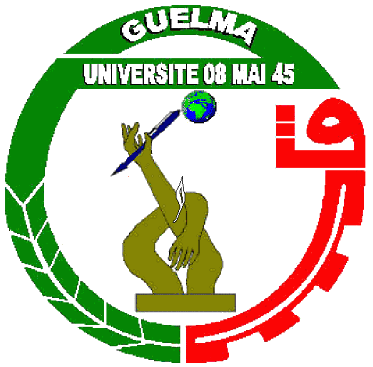 الجمــــهورية الجزائريـــــة الديمقراطيـــــة الشعبيـــــة                                                                         REPUBLIQUE ALGERIENNE DEMOCRATIQUE ET POPULAIREالجمــــهورية الجزائريـــــة الديمقراطيـــــة الشعبيـــــة                                                                         REPUBLIQUE ALGERIENNE DEMOCRATIQUE ET POPULAIREالجمــــهورية الجزائريـــــة الديمقراطيـــــة الشعبيـــــة                                                                         REPUBLIQUE ALGERIENNE DEMOCRATIQUE ET POPULAIREالجمــــهورية الجزائريـــــة الديمقراطيـــــة الشعبيـــــة                                                                         REPUBLIQUE ALGERIENNE DEMOCRATIQUE ET POPULAIREJourEt DateHoraireMATIERERESPONSABLE DE LA MATIEREANNEE D’ETUDEGroupeEffectifétudiantsSalle /AmphiSURVEILLANTS PROGRAMMESSamedi 13/05/202308h30-10h30Méthodes électrochimiquesMelleNigriM1 ChimieG118E 1.3Nigri +MoumeniSamedi 13/05/202308h30-10h30Physique atomiqueMrMaizi .RL3 PhysiqueG111E1.7Maizi + StitiSamedi 13/05/202308h30-10h30Chimie de surfaceMme MaouiL3 Chimie physiqueG112E1.5Maoui  + Chettibi S.Samedi 13/05/202308h30-10h30Thermodynamique des solutionsMrAthmaniL3 Chimie FG109E1.4Athmani + OumeddourSamedi 13/05/202311h00-13h00Thermodynamique                        Mme MoumeniL2 physiqueG125E1.6Moumeni+MaiziSamedi 13/05/202311h00-13h00Chimie AnalytiqueMmeNouarL2 ChimieG132E1.1Nouar + NigriSamedi 13/05/202311h00-13h00technique d’analyse spectrométriqueMr DaoudiM1 PhysiqueG15E1.2Daoudi +ChaguetmiSamedi 13/05/202313h30-15h30Culture scientifique.               MrOumeddourL3 Chimie physiqueG112E1.5Oumeddour + NouarSamedi 13/05/202313h30-15h30Anglais Scientifique2MrZerdoudiL3 PhysiqueG111E1.7Zerdoudi + MaouiSamedi 13/05/202313h30-15h30TP Chimie AnalytiqueMrChaguetmiL2 ChimieG132E1.1Chaguetmi + DaoudiSamedi 13/05/202313h30-15h30TPThermodynamiqueMme Chettibi SL2 physiqueG125E1.6Chettibi S.+ StitiJourEt DateHoraireMATIERERESPONSABLE DE LA MATIEREANNEE D’ETUDEGroupeEffectifétudiantsSalle /AmphiSURVEILLANTS PROGRAMMESLundi 15/05/202308h30-10h30Techniques .D’anal spectroMr OumeddourM1 ChimieG118E 1.3Oumeddour + EllagouneLundi 15/05/202308h30-10h30Physique des solides 2 Mr KahlarasseL3 PhysiqueG111E1.6Kahlarasse + TaguicheLundi 15/05/202308h30-10h30CristallographieMr Chetibi M.L3 Chimie physiqueG112E1.5Chetibi M. + BennecerLundi 15/05/202308h30-10h30Spectroscopie moléculaire Melle Cheghib NL3 Chimie FG109E1.4Cheghib N. + BoudjahemLundi 15/05/202311h00-13h00Mécanique QuantiqueMr BennecerL2 physiqueG125E1.6Bennecer + LargateLundi 15/05/202311h00-13h00Chimie InorganiqueMr Chetibi M.L2 ChimieG132E1.1MrChetibi + KahlarasseLundi 15/05/202311h00-13h00Interaction rayonnementmatièreMr BoukharoubaM1 PhysiqueG15E1.2Boukharouba + BoudjahemLundi 15/05/202313h30-15h30TP Techniques .D’anal spectroMr OumeddourM1 ChimieG118E 1.3Oumeddour +EllagouneLundi 15/05/202313h30-15h30Langues étrangères 2Mr ZardoudiL2 ChimieG132E1.1Zardoudi +TaguicheLundi 15/05/202313h30-15h30TP ThermodynamiqueMelle  LargateL3 Chimie physiqueG112E1.5Largate +BoukharoubaJourEt DateHoraireMATIERERESPONSABLE DE LA MATIEREANNEE D’ETUDEGroupeEffectifétudiantsSalle /AmphiSURVEILLANTS PROGRAMMES Mercredi 17/05/202308h30-10h30Chimie 2Mme Maoui1 SMG1+G260E1.1Maoui + Nigri Mercredi 17/05/202308h30-10h30Chimie 2Mme Maoui1 SMG1+G260E1.3Lachi + Zeghdoudi Mercredi 17/05/202308h30-10h30Chimie 2Mme Maoui1 SMG360E1.3Lachi + Zeghdoudi Mercredi 17/05/202308h30-10h30Physique des Semi-conduct.Mme YahiL3 PhysiqueG111E1.7Yahi + Zanat Mercredi 17/05/202308h30-10h30Chimie de coordination Mr Seridi A.L3 Chimie physiqueG112E1.5Seridi A. +  Boufelfel  Mercredi 17/05/202308h30-10h30TP ElectrochimieMme Seridi S.L3 Chimie FG109E1.4Seridi S. +  Boudjahem Mercredi 17/05/202311h00-13h00MathématiqueMr ChihebL2 physiqueG125E1.6Chiheb + Seridi S. Mercredi 17/05/202311h00-13h00Chimie quantiqueMr BoudjahemL2 ChimieG132E1.1Boudjahem + Yahi Mercredi 17/05/202311h00-13h00TP Méthodes électrochimiques  Melle NigriM1 ChimieG118E 1.3Nigri + Lachi Mercredi 17/05/202311h00-13h00NanotechnologieMme EllagouneM1 PhysiqueG15E1.2Ellagoune + Maoui Mercredi 17/05/202313h30-15h30Anglais scientifique Mr TeguicheL3 Chimie FG109E1.4Teguiche + Ellagoune Mercredi 17/05/202313h30-15h30AnglaisZeghdoudiL2 physiqueG125E1.1Zeghdoudi +ZanatJourEt DateHoraireMATIERERESPONSABLE DE LA MATIEREANNEE D’ETUDEGroupeEffectifétudiantsSalle /AmphiSURVEILLANTS PROGRAMMES  Samedi 20/05/202308h30-10h30Maths2Analyse & AlgèbreMr Boulares1 SMG1+G260E1.1Boulares + Djemil  Samedi 20/05/202308h30-10h30Maths2Analyse & AlgèbreMr Boulares1 SMG1+G260E1.1Amira + Chetibi M.  Samedi 20/05/202308h30-10h30Maths2Analyse & AlgèbreMr Boulares1 SMG360E1.3Amira + Chetibi M.  Samedi 20/05/202308h30-10h30Physique défautsMr DaoudiL3 PhysiqueG111E1.7Daoudi + Boukharouba  Samedi 20/05/202308h30-10h30Structure et Spectroscopie des molécules polyatomiquesMme LachiL3 Chimie physiqueG112E1.5Lachi + Nouar  Samedi 20/05/202308h30-10h30Chimie des surfaces et CatalyseMr StitiL3 Chimie FG109E1.4Stiti+Braghta  Samedi 20/05/202311h00-13h00Electromagnétisme Mme DjeroudL2 physiqueG125E1.6Djeroud + Lachi  Samedi 20/05/202311h00-13h00Techniques d’analyse 2Mme AmiraL2 ChimieG132E1.1Amira + Boulares  Samedi 20/05/202311h00-13h00Analyse NumériqueMr AzouzaM1 ChimieG118E 1.3Azouza + Daoudi  Samedi 20/05/202311h00-13h00Théorie quantique pour les solides 2  Mr Zanat K.M1 PhysiqueG15E1.2Zanat  + NouarJourEt DateHoraireMATIERERESPONSABLE DE LA MATIEREANNEE D’ETUDEGroupeEffectifétudiantsSalle /AmphiSURVEILLANTS PROGRAMMES  Lundi 22/05/202308h30-10h30Physique 2Mr Boufelfel A.1 SMG1+G260E1.1Boufelfel A.+ Souadkia  Lundi 22/05/202308h30-10h30Physique 2Mr Boufelfel A.1 SMG1+G260E1.3Kadri +  Louafi  Lundi 22/05/202308h30-10h30Physique 2Mr Boufelfel A.1 SMG360E1.3Kadri +  Louafi  Lundi 22/05/202308h30-10h30Optoélectronique Mme DoghamaneL3 PhysiqueG111E1.7Doghamane +  Djeroud   Lundi 22/05/202308h30-10h30ElectrochimieElectrochimieMmeDjemilL3 Chimie physiqueG112E1.6Djemil + Zardodi  Lundi 22/05/202308h30-10h30ElectrochimieElectrochimieMmeDjemilL3 Chimie FG109E1.6Djemil + Zardodi  Lundi 22/05/202311h00-13h00Electronique généraleMme ChettibiS.L2 physiqueG125E1.6Chettibi S. +  Zardodi  Lundi 22/05/202311h00-13h00Thermodynamique et Cinétique ChimiqueMrKadriL2 ChimieG132E1.1Kadri + Louafi  Lundi 22/05/202311h00-13h00Chimie hétérocycliqueMme Seridi S.M1 ChimieG118E 1.3Seridi S. + Djemil  Lundi 22/05/202311h00-13h00AnisotropieMme DoghamneM1 PhysiqueG15E1.2Doghamne +Merdes  Lundi 22/05/202313h30-15h30TP Méth d’anal et CaractèrMme BenamaraL3 PhysiqueG111E1.7Benamara +  Djeroud  Lundi 22/05/202313h30-15h30TP ThermodynamiqueMr MerdesL2 ChimieG132E1.1 Merdes +   Zardodi  Lundi 22/05/202313h30-15h30TP Physique 2 Mr Braghta1 SMG1+G235E1.6Braghta + Chettibi S.JourEt DateHoraireMATIERERESPONSABLE DE LA MATIEREANNEE D’ETUDEGroupeEffectifétudiantsSalle /AmphiSURVEILLANTS PROGRAMMES   Mardi 23/05/202308h30-10h30AnglaisMr Zardodi1 SMG1+G260E1.1Zardodi + Chetibi M.   Mardi 23/05/202308h30-10h30AnglaisMr Zardodi1 SMG1+G260E1.6Kahlarasse + Bennecer   Mardi 23/05/202308h30-10h30AnglaisMr Zardodi1 SMG360E1.6Kahlarasse + Bennecer   Mardi 23/05/202308h30-10h30Chimie organique Av    Mr MerdesM1 ChimieG118E 1.3Merdes + Chaguetmi   Mardi 23/05/202311h00-13h00TP Chimie 2 Mr StitiMr ChaguetmiMr MerdesG1+G3601.1Merdes +  Chaguetmi   Mardi 23/05/202311h00-13h00TP Chimie 2 Mr StitiMr ChaguetmiMr MerdesG2601.6Stiti + KahlarasseJourEt DateHoraireMATIERERESPONSABLE DE LA MATIEREANNEE D’ETUDEGroupeEffectifétudiantsSalle /AmphiSURVEILLANTS PROGRAMMES   Mercredi 24/05/202308h30-10h30Informatique2Mme Louafi W.1 SMG1 + G260E1.1Louafi + Moumni   Mercredi 24/05/202308h30-10h30Informatique2Mme Louafi W.1 SMG360E 1.3Boulares + Djemil   Mercredi 24/05/202308h30-10h30TP Physique des Semi-conduct.Mme YahiL3 PhysiqueG111E1.7Yahi +  Zardodi   Mercredi 24/05/202308h30-10h30TP ElectrochimieMme Seridi S.L3 Chimie physiqueG112E1.5Seridi S. + Kadri   Mercredi 24/05/202308h30-10h30TP ThermodynamiqueMelle LargateL3 Chimie FG109E1.4Largate +  Boufelfel    Mercredi 24/05/202311h00-13h00Mécanique des fluidesMr SouadkiaL2 physiqueG125E1.6Souadkia + Kadri   Mercredi 24/05/202311h00-13h00Chimie Organique 2Mr ZekriL2 ChimieG132E1.1Zekri + Amira   Mercredi 24/05/202311h00-13h00Chimie macromoléculaireMr TeguicheM1 ChimieG118E 1.3Teguiche + Boulares   Mercredi 24/05/202311h00-13h00TP technique d’analyse spectrométriqueMme DoghamneM1 PhysiqueG15E1.2Doghamne + Bennecer   Mercredi 24/05/202313h30-15h30Chimie macromoléculaireMelle LargateL3 Chimie FG109E1.4Largate + Moumni   Mercredi 24/05/202313h30-15h30TP physique du SolideMme YahiL3 PhysiqueG111E1.7Yahi + Doghamne   Mercredi 24/05/202313h30-15h30Physique atomique et nucléaireMme DjeroudL2 physiqueG125E1.1Djeroud + Zanat   Mercredi 24/05/202313h30-15h30Anglais techniqueMr ZerdoudiM1 PhysiqueG15E1.2Zerdoudi + Boukharouba13h30-15h30AnglaisScientifiqueMmeAmiraM1 ChimieG118E 1.3Amira + LouafiW.